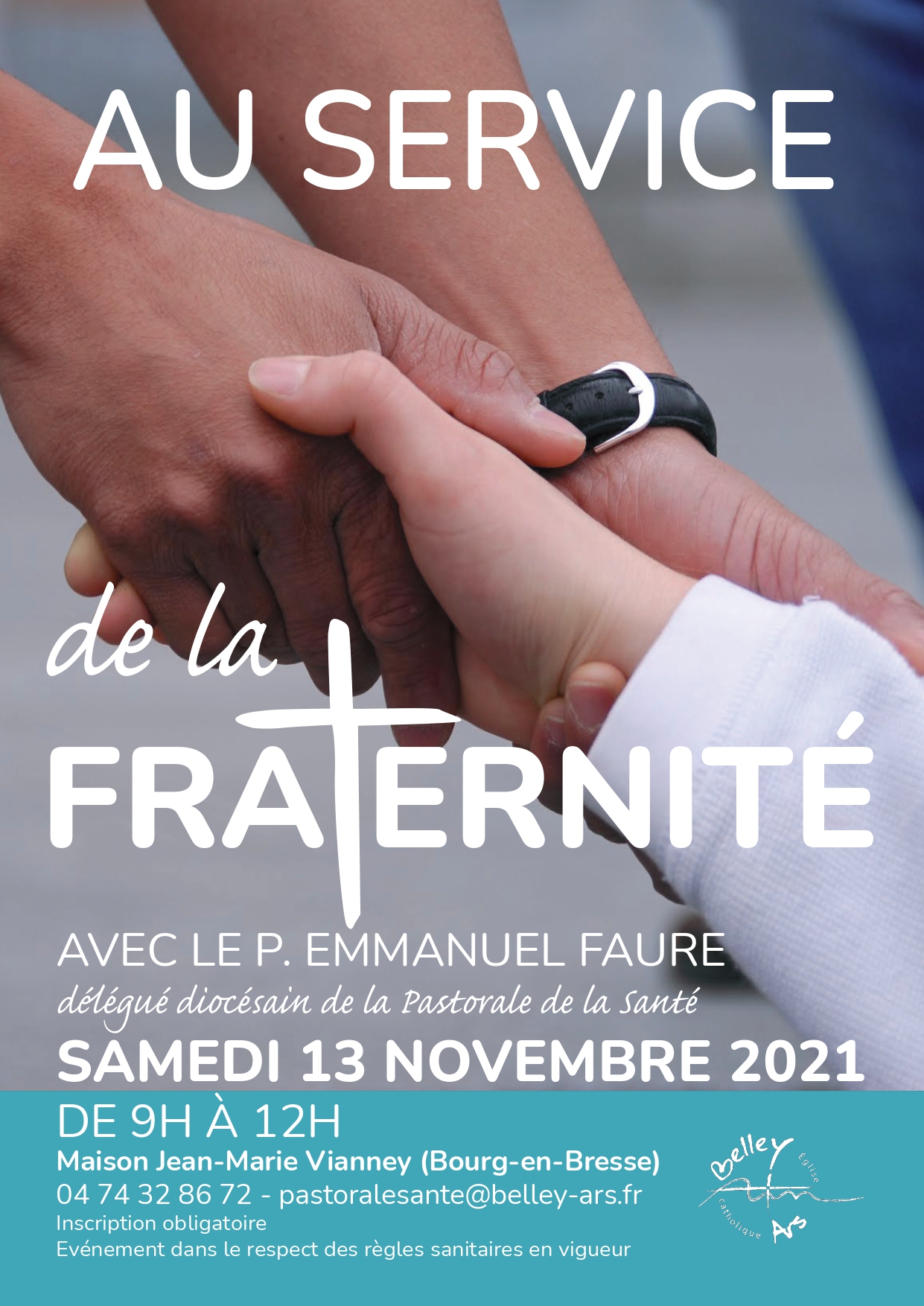 Nom 								Prénom 							Tél 								Mail 					@			Bulletin + Attestation Pass-Sanitaire(Obligatoires)à retourner de préférence par mail :pastoralesante@belley-ars.fr
Avant le 08 novembre 2021Pastorale de la Santé31, rue du docteur NODETCS 6015401004 Bourg Cedex04 74 32 86 72